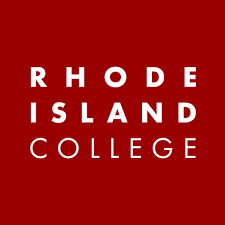 graduate COMMITTEE 
curriculum PROPOSAL FORMA. Cover page	 (rover over text for more instructions- please delete red instructions)B. NEW OR REVISED COURSESD. SignaturesD.1. Approvals:   Required from department chairs, program directors, and deans from the academic unit originating the proposal.  A.1. Course or programMATH 530 ADVANCED LINEAR algebraMATH 530 ADVANCED LINEAR algebraMATH 530 ADVANCED LINEAR algebraMATH 530 ADVANCED LINEAR algebraMATH 530 ADVANCED LINEAR algebraAcademic UnitFaculty of Arts and Sciences Faculty of Arts and Sciences Faculty of Arts and Sciences Faculty of Arts and Sciences Faculty of Arts and Sciences A.2. Proposal typeCourse:  creationCourse:  creationCourse:  creationCourse:  creationCourse:  creationA.3. OriginatorLeonardo Pinheiro, Lisa Humphreys Leonardo Pinheiro, Lisa Humphreys Home departmentHome departmentDepartment of Mathematical SciencesDepartment of Mathematical SciencesA.4. RationaleThis course is a natural continuation of the undergraduate course in Linear Algebra, it expands the contents of a traditional linear algebra course to include more advanced topics related to operator theory and applications.  The class has been offered several times as a topics course; the materials cover an area of mathematics that is widely used in research and industry which warrants its designation as a core course. This course is a natural continuation of the undergraduate course in Linear Algebra, it expands the contents of a traditional linear algebra course to include more advanced topics related to operator theory and applications.  The class has been offered several times as a topics course; the materials cover an area of mathematics that is widely used in research and industry which warrants its designation as a core course. This course is a natural continuation of the undergraduate course in Linear Algebra, it expands the contents of a traditional linear algebra course to include more advanced topics related to operator theory and applications.  The class has been offered several times as a topics course; the materials cover an area of mathematics that is widely used in research and industry which warrants its designation as a core course. This course is a natural continuation of the undergraduate course in Linear Algebra, it expands the contents of a traditional linear algebra course to include more advanced topics related to operator theory and applications.  The class has been offered several times as a topics course; the materials cover an area of mathematics that is widely used in research and industry which warrants its designation as a core course. This course is a natural continuation of the undergraduate course in Linear Algebra, it expands the contents of a traditional linear algebra course to include more advanced topics related to operator theory and applications.  The class has been offered several times as a topics course; the materials cover an area of mathematics that is widely used in research and industry which warrants its designation as a core course. This course is a natural continuation of the undergraduate course in Linear Algebra, it expands the contents of a traditional linear algebra course to include more advanced topics related to operator theory and applications.  The class has been offered several times as a topics course; the materials cover an area of mathematics that is widely used in research and industry which warrants its designation as a core course. A.5. Student impactThe creation of this course will simplify course selection and advising.The creation of this course will simplify course selection and advising.The creation of this course will simplify course selection and advising.The creation of this course will simplify course selection and advising.The creation of this course will simplify course selection and advising.The creation of this course will simplify course selection and advising.A.6. Impact on other programsNoneNoneNoneNoneNoneNoneA.7. Resource impactFaculty PT & FT: No change to faculty load hours. No change to faculty load hours. No change to faculty load hours. No change to faculty load hours. No change to faculty load hours. A.7. Resource impactLibrary:None None None None None A.7. Resource impactTechnologyNoneNoneNoneNoneNoneA.7. Resource impactFacilities:NoneNoneNoneNoneNoneA.8. Semester effectiveFall 2022A.9. Rationale if sooner than next FallA.9. Rationale if sooner than next FallA.10 Changes to the websiteNoneNoneNoneNoneNoneNoneOld (for revisions only)NewB.1. Course prefix and number MATH 530B.2. Cross listing number if anyB.3. Course title Topics in Linear AlgebraB.4. Course description Advanced topics in linear algebra are explored. Topics may include inner product spaces, self-adjoint operators, Jordan canonical form, and the spectral theoremB.5. Prerequisite(s)Graduate status or consent of department chairB.6. OfferedAs needed.B.7. Contact hours 3 B.8. Credit hours3B.9. Justify differences if anyB.10. Grading system Letter gradeLetter gradeB.11. Instructional methodsLecture B.11.a  Delivery MethodOn campus B.12.CategoriesFree elective B.13. How will student performance be evaluated?Attendance | Class participation | Exams |Presentations | Papers  | Class Work  | | Projects B.14. Redundancy with, existing coursesNoneB. 15. Other changes, if anyB.16. Course learning outcomes: List each outcome in a separate rowProfessional organization standard(s), if relevant How will each outcome be measured?Students will understand the main elementary definitions in liner algebra.See B.13. Students will generalize the study of elementary linear algebra to more abstract settings such as spaces of functions and spaces of operators. See B.13.Students will make connections between abstract linear algebra and applications to other areas of mathematics.See B.13.Students will acquire the necessary background in linear algebra to pursue further studies in operator theory, functional analysis and other related areas.See B.13.B.17. Topical outline:  Please do not include a full syllabusVector Spaces Finite-dimensional vector spaces The vector space of linear maps  Range and Kernel, Matrices  Invertibility and Isomorphic Vector Spaces Invariant Subspaces, Eigenvalues and EigenvectorsExistence of Eigenvalues, Upper-Triangular MatricesEigenspaces and Diagonal Matrices Inner Products, Norms Orthogonal Complements, Minimization Problems Self-Adjoint and Normal Operators The Spectral Theorem Positive Operators and Isometries  Polar DecompositionThe Spectral Theorem Orthonormal Bases, Functionals on Inner Product Spaces Singular Value Decomposition Generalized Eigenvectors and Nilpotent Operators Jordan FormNamePosition/affiliationSignatureDateDr. Lisa Humphreys Program Director - Mathematical Studies M.A.Lisa Humphreys03/18/2022Dr. Rebecca SparksChair of Mathematical SciencesRebecca Sparks03/18/2022Dr. Earl SimsonDean of Arts and SciencesEarl Simson04/01/2022